11-12 YAŞ ULUSAL GELİŞİM PROJESİ İL 2. VİZEve13+ YAŞ İL BARAJ GEÇME YARIŞLARIMÜSABAKA YERİ	: OSMAN ÇAĞLI KAPALI YÜZME HAVUZUMÜSABAKA TARİHİ	:29-02 – 2020 / 01-03-2020MÜSABAKA BAŞLAMA SAATİ	:11:00KATILIM YAŞI	: 2009 - 2008 - 2007+ BAYAN/ERKEKYARIŞMA İÇERİĞİ	:11-12 Yaş (2009 - 2008) TYF İl 2. Vize,13+ (2007-) Kadın / 15+ (2005-) Erkek TYF Edirne Yarışları13 Yaş (2007) Kadın / 13-14 Yaş (2006-2007) Erkek TYF Mersin YarışlarıSON LİSTE BİLDİRİM TARİHİ	: mhmtgdk44@gmail.comMüsabaka katılım listelerinin girişleri 28.02.2020 Cuma saat 17.00’a kadarTÜRKİYE YÜZME FEDERASYONU PORTALI ÜZERİNDEN yapılması gerekmektedir. Belirtilen tarih ve saatte sistem otomatik olarak kapandığından zamanında gönderilmeyen listeler kabul edilmeyecektir. Kontrol listeleri yayınlandıktan sonra belirtilen güne kadar düzeltmeler yapılacak, start listelerinden sonra herhangi bir düzeltme, sporcu ekleme, yarış girişi, derece değişikliği, vs.…. yapılmayacaktır.MÜSABAKA KURALLARITürkiye Yüzme Federasyonu Müsabaka Genel Talimatları geçerlidir.Yarışmalara belirtilen yaş grubu sporcular, 2019-2020 vizeli lisansları ile iştirak edeceklerdir.1. vize veya 2. vize yarışmasına katılıp B1-B2-A1-A2-A3-A4 barajlarından en az 3 adet barajı geçen sporcu, grup yarışmasına katılım hakkı kazanmış olur. Grup yarışmasına katılabilmek için 1. vize veya 2. vize yarışmalarından en az birine katılmak zorunludur.Grup müsabakasına katılabilmek ve baraj geçerlilik tarihleri arasında TYF ve MEB yarışmalarında yüzülen derecelerin geçerli sayılabilmesi için 1. vize veya 2. vize müsabakasına katılmak zorunludur. Mazeret kabul edilmeyecektir.İtiraz olması durumunda itirazlar yazılı olarak seans bitimini takiben 30 dk. içerisinde yapılacak olup, 350 TL itiraz bedeli ödenecektir. Belirtilen süre dışında yapılan itirazlar kabul edilmeyecektir.Sporcular vize yarışlarında istedikleri kadar yarışa iştirak edebilirler.Havuz; ısınmalar için seans başlangıcından en az 1 saat 30 dakika öncesinde kullanıma açılacaktır. Isınmalarda havuzun 1. Kulvarı çıkış ve dönüş çalışmaları için,havuzun son kulvarı tempo kulvarı olarak kullanılacaktır.Seriler hızlı dereceden yavaş dereceye doğru yaş grubuna göre yapılacaktır.Müsabakalar saat 11.00’ da  başlayacak olup akşam seansı 16.00’da başlayacaktır.   10.   Vize yarışlarında ödüllendirme yapılmamaktadır.MÜSABAKA PROGRAMI11-12 YAŞ BARAJLAR11 YAŞ 50 M.12 YAŞ 50 M.TURKİYE TURKCELL YILDIZ GENÇ VE AÇIK YAŞ UZUN KULVAR MİLLİ TAKIM SEÇMESİ (50 M)11-15 MART 2020/EDİRNE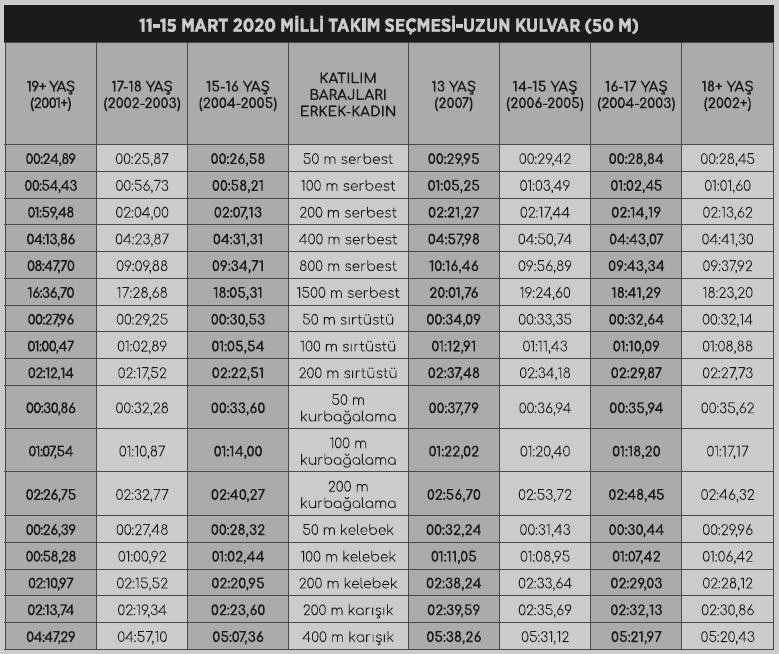 TÜRKİYE ARENA UZUN KULVAR 13 YAŞ KADIN, 13-14 YAŞ ERKEK BİREYSEL YILDIZLAR YÜZME ŞAMPİYONASI (50 M)20-22 MART 2020/MERSİN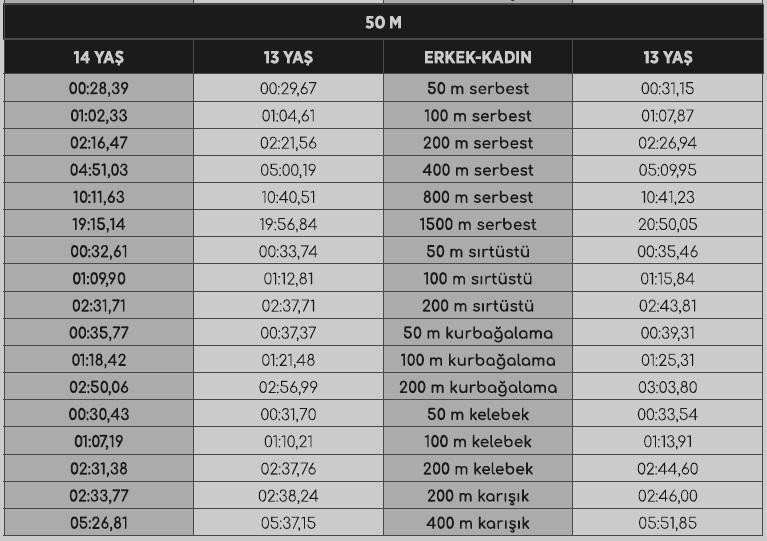 1. GÜN SABAH  11.001. GÜN SABAH  11.001. GÜN SABAH  11.002. GÜN SABAH   11.002. GÜN SABAH   11.002. GÜN SABAH   11.002. GÜN SABAH   11.00400 M KARIŞIK13+ YAŞB/E400 M SERBEST11+YAŞB/E100 M SERBEST11+ YAŞB/E50 M KURBAĞALAMA11+YAŞB/E200 M KURBAĞALAMA11+ YAŞB/E100 M SIRTÜSTÜ11+YAŞB/E50 M KELEBEK11+ YAŞB/E200 M KELEBEK13+YAŞB/E1. GÜN AKŞAM  16.001. GÜN AKŞAM  16.001. GÜN AKŞAM  16.00 2 .GÜN AKŞAM 16.00 2 .GÜN AKŞAM 16.00 2 .GÜN AKŞAM 16.00 2 .GÜN AKŞAM 16.00200 M KARIŞIK11+ YAŞB/E100 M KURBAĞALAMA11+YAŞB/E50 M SERBEST11+ YAŞB/E200 M SERBEST13+YAŞB/E200 M SIRTÜSTÜ11+ YAŞB/E100 M KELEBEK11+YAŞB/E800 M SERBEST13+ YAŞB/E50 M SIRTÜSTÜ11+YAŞB/E50 M SIRTÜSTÜ11+YAŞB/E1500 M SERBEST13+YAŞB/EA4A3A2A1B2B1ERKEK-KADINA4A3A2A1B2B100:30,9900:31,9900:32,9900:34,9900:37,9900:40,9950 m serbest00:31,9900:31,9900:33,9900:35.9900:38,9900:41,9901:06,9901:08,9901:11,9901:15,9901:23,9901:26,99100 m serbest01:08,9901:10,9901:12,9901:17,9901:24,9901:27,9905:07,9905:16,9905:29,9905:50,9906:15,9906:39,99400 m serbest05:14,9905:23,9905:36,9905:58,9906:23,9906:47,9900:34,9900:35,9900:37,9900:39,9900:43,9900:46,9950 m sırtüstü00:35,9900:36,9900:37,9900:40,9900:44,9900:47,9901:15,9901:17,9901:20,9901:26,9901:33,9901:39,99100 m sırtüstü01:16,9901:18,9901:21,9901:27,9901:35,9901:41,9902:42,9902:47,9902:54,9903:05,9903:21,9903:33,99200 m sırtüstü02:45,9902:49,9902:56,9903:08,9903:25,9903:37,9900:38,9900:39,9900:41,9900:44,9900:48,9900:51,9950 m kurbağalama00:39,9900:40,9900:42,9900:45,9900:49,9900:52,9901:25,9901:28,9901:32,9901:38,9901:45,9901:51,99100 m kurbağalama01:26,9901:29,9901:32,9901:38,9901:46,9901:52,9903:04,9903:09,9903:17,9903:30,9903:47,9903:59,99200 m kurbağalama03:06,9903:11,9903:19,9903:32,9903:45,9903:57,9900:32,9900:33,9900:34,9900:37,9900:40,9900:43,9950 m kelebek00:33,9900:33,9900:35,9900:37,9900:41,9900:44,9901:14,9901:16,9901:19,9901:24,9901:33,9901:39,99100 m kelebek01:15,9901:17,9901:20,9901:26,9901:34,9901:40,9902:42,9902:47,9902:54,9903:05,9903:23,9903:35,99200 m karışık02:46,9902:51,9902:58,9903:10,9903:25,9903:37,99A4A3A2A1B2B1ERKEK-KADINA4A3A2A1B2B100:28,9900:29,9900:30,9900:32,9900:35,9900:38,9950 m serbest00:29,9900:30,9900:31,9900:33,9900:36,9900:39,9901:02,9901:03,9901:06,9901:10,9901:16,9901:22,99100 m serbest01:04,9901:05,9901:08,9901:13,9901:17,9901:23,9904:42,9904:50,9905:02,9905:22,9905:55,9906:19,99400 m serbest04:53,9905:01,9905:14,9905:34,9905:58,9906:22,9900:32,9900:33,9900:34,9900:37,9900:40,9900:43,9950 m sırtüstü00:33,9900:34,9900:35,9900:38,9900:41,9900:44,9901:10,9901:12,9901:15,9901:20,9901:27,9901:33,99100 m sırtüstü01:11,9901:13,9901:16,9901:21,9901:28,9901:34,9902:31,9902:35,9902:41,9902:52,9903:07,9903:19,99200 m sırtüstü02:34,9902:39,9902:45,9902:56,9903:08,9903:20,9900:36,9900:37,9900:38,9900:41,9900:44,9900:47,9950 m kurbağalama00:37,9900:38,9900:39,9900:42,9900:45,9900:48,9901:18,9901:21,9901:24,9901:30,9901:39,9901:45,99100 m kurbağalama01:20,9901:23,9901:26,9901:32,9901:40,9901:46,9902:50,9902:54,9903:02,9903:14,9903:33,9903:45,99200 m kurbağalama02:54,9902:58,9903:06,9903:18,9903:34,9903:46,9900:30,9900:31,9900:32,9900:34,9900:37,9900:40,9950 m kelebek00:31,9900:32,9900:33,9900:36,9900:38,9900:41,9901:08,9901:10,9901:13,9901:18,9901:25,9901:31,99100 m kelebek01:10,9901:12,9901:15,9901:20,9901:26,9901:32,9902:31,9902:36,9902:42,9902:53,9903:07,9903:19,99200 m karışık02:36,9902:40,9902:47,9902:58,9903:10,9903:22,99